川矿协[B]第          号四川省矿业协会个人会员申请入会登记表（接下页）（接上页）一、填表说明1.申请入会的个人会员需填此表，一式两份，签名盖章后寄送本会；2.申请入会的个人会员请随表寄本人一寸免冠证件照、身份证复印件各两份；3.本申请经我会批准盖章后，一份存档，一份寄还申请人留存。二、联系方式通讯地址：四川省成都市人民北路一段25号自然资源厅人北综合楼（灰楼）   邮编：610081                             联系电话：028-83222678        传   真：028-83226885      邮   箱：sckyxh@qq.com联 系 人：谢老师 15928757735；          小罗 13709084962   协会官网：http://www.scskx.com/    微信公众号：请搜索“四川省矿业协会”字样关注微 信 号：scskyxh                    QQ    号：3481789420     二 维 码：                           二 维 码：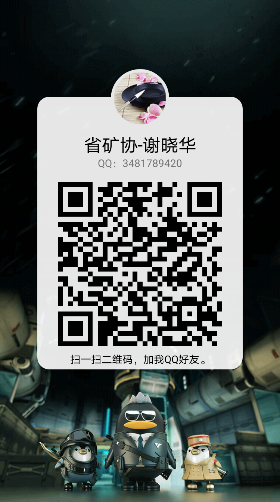 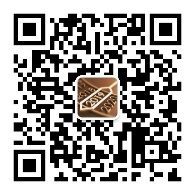 （请各单位联络员及时添加我会 QQ 号和微信号，以便日常工作联系，扫码时请备注“单位+姓名”）姓名性别民族出生年月(请附一寸免冠彩照)籍贯党派职务(请附一寸免冠彩照)身份证号身份证号职称(请附一寸免冠彩照)工作单位(请附一寸免冠彩照)通讯地址邮编邮编手机座机微信邮箱毕业院校文化程度就读专业主要工作简历是否参加过其他学(协）会、任何职是否参加过其他学(协）会、任何职曾在何种刊物上发表过文章或其他成果申请人意见我自愿申请加入四川省矿业协会，遵守协会章程，执行协会决议，积极参加协会活动，及时反映情况和提出建议，为推进矿业的发展做出积极贡献。（签字）：         年    月    日我自愿申请加入四川省矿业协会，遵守协会章程，执行协会决议，积极参加协会活动，及时反映情况和提出建议，为推进矿业的发展做出积极贡献。（签字）：         年    月    日本会审批意见（盖章）：     年     月    日